Şekiller TablosuŞekil 1: Ortalanmış şekil örneği.	21. Tasarımın Tanımı ve AmacıBir cümle ile çalışmanın amacı belirtilir ve tasarım / problem tanımlanır. Örnek: Bu çalışmanın amacı, güncel web teknolojilerinden yararlanarak Bölümümüz ders içerik formlarını gösteren bir site tasarlamaktır.2. Tasarımın Kapsamı ve Kullanım AlanlarıBir veya birkaç paragraf ile çalışma kapsamında adım adım neler yapılacağı özetlenir. Çalışmanın çıktılarının hangi alanlarda kullanılacağı / kullanılabileceği anlatılır.3. Yapılan ÇalışmalarBu dönemde yapılan çalışmalar alt başlıklar halinde raporlanır. Örnek: Literatür araştırması, teorik çalışmalar, veri toplama, kaynak derleme, yöntemin belirlenmesi, modelin kurulması, hesaplamalar, çalışmada gelinen nokta vb. Varsa önemli görülen işlemler, tablolar, şekiller vb. eklenebilir. Her öğrenci, kendi konusuna göre alt başlıklarını çeşitlendirebilir. Ninova'ya teslim pdf formatında yapılacağından, Word kullanmayanlar bu şablonu kendi programlarına (LaTex vb.) uyarlayabilirler.3.1 BiçimTüm metin; Calibri, 12pt, iki yana yaslanmış ve 1,15 satır aralıklı olmalıdır. Başlık ve alt başlıklar Giriş menüsündeki Stiller'den seçilir (bkz. Şekil 1).3.2 ŞekillerEklenen tüm görseller şekil olarak kabul edilecektir ve bunlara resim yazısı eklenmelidir. Şekil ve yazısı ortalanmış olmalıdır (bkz. Şekil 1). Tüm şekillere metin içinde (en az bir kez) atıfta bulunulmalıdır. Metin içi atıf, Başvurular menüsündeki Çapraz Başvuru'dan yalnızca etiket ve numara ile köprü olarak eklenecektir.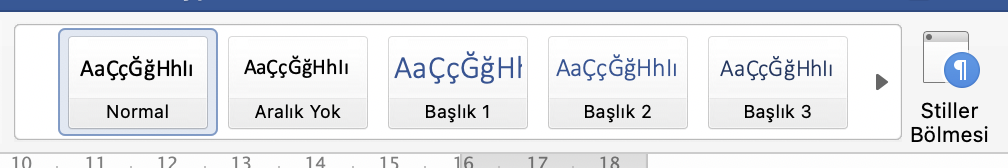 Şekil 1: Ortalanmış şekil örneği.3.3 DenklemlerMetin içinde geçen matematiksel semboller 4x2 gibi metin olarak değil,  gibi Ekle menüsünden Denklem olarak yazılmalıdır.Denklemler ise ortalanmış ve sağda numaralandırılmış olarak eklenmelidir. Bu işlemin nasıl yapılacağı birçok kaynakta anlatılmaktadır [1]. Denklem (1) 'de olduğu gibi tüm denklemlere metin içinde (en az bir kez) atıfta bulunulmalıdır.4. KaynaklarKullanılan kaynaklar APA standartlarına göre listelenir. Metin içinde atıfta bulunurken köşeli parantez içinde kaynağın sıra numarasını yazmak yeterlidir.ExtendOffice, Easily insert right aligned captions next to equations in word,  https://www.extendoffice.com/documents/word/839-word-insert-equation-caption-right.html#insert_right-align_caption_table Son erişim tarihi : 01.01.2021(1)